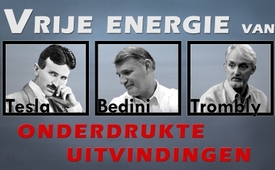 Vrije energie van Tesla, Bedini, Trombly en co: onderdrukte uitvindingen!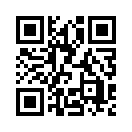 Nikola Tesla was één van de grootste genieën van de 20ste eeuw. Hij was een uitvinder, natuurkundige en elektrotechnisch ingenieur die zijn tijd ver vooruit was. Tesla leefde van 1856 tot 1943 en vroeg meer dan 111 patenten aan. Hij ontwierp technologieën die de basis hebben gelegd voor veel dingen die we tegenwoordig vanzelfsprekend dagelijks gebruiken, zoals radio, wisselstroom, radar en tl-buizen. 1924 was echter een uiterst tragisch jaar voor Nikola TeslaNikola Tesla was één van de grootste genieën van de 20ste eeuw. Hij was een uitvinder, natuurkundige en elektrotechnisch ingenieur die zijn tijd ver vooruit was. Tesla leefde van 1856 tot 1943 en vroeg meer dan 111 patenten aan. Hij ontwierp technologieën die de basis hebben gelegd voor veel dingen die we tegenwoordig vanzelfsprekend dagelijks gebruiken, zoals radio, wisselstroom, radar en tl-buizen. 1924 was echter een uiterst tragisch jaar voor Nikola Tesla. Na het aanvragen van een octrooi voor een vrije energiemachine, ontsloegen alle investeerders hem plotseling en hij verloor daarop zijn opdrachten en financiële ondersteuning. Uiteindelijk stierf hij berooid en met schulden in een New Yorkse hotelkamer.
Onmiddellijk na zijn dood vielen overheidsorganisaties zijn laboratorium binnen en namen zijn notities en dagboeken in beslag. Nikola Tesla droomde van gratis vrije energie voor iedereen. 
Toch begon de Amerikaanse elektrotechnische ingenieur en uitvinder, John Bedini - enkele decennia later, zijn werk met Tesla's theorieën over stralingsenergie. Hij heeft een reeks acculaders uitgevonden die meer energie produceren dan ze nodig hebben om te werken. Hij kondigde aan dat hij ze tegen een lage prijs te koop zou aanbieden. Kort daarna werd zijn laboratorium overvallen en werd hij gewaarschuwd om deze machines niet te produceren. Vanwege zijn veiligheid moest hij afzien van het reclame maken voor zijn vrije energie apparaten.
Dat, helaas niet genoeg, stopte zelfs de Amerikaanse regering zijn Free Power generatoren.
De moderne uitvinder, Adam Trombly, liet zich inspireren door Tesla's werk en bouwde een dynamo, zo te zeggen een gelijkstroomgenerator die direct vanuit de lucht toegang had tot elektrische energie. Trombly werd uitgenodigd om de effectiviteit van zijn generatoren te demonstreren aan de Verenigde Naties en de Amerikaanse Senaat. Maar deze demonstraties werden belemmerd en uiteindelijk gestopt door de Amerikaanse regering onder George W. Bush. Daarop werd het apparaat tijdens een razzia van de regering in beslag genomen.  
Gigantische winst voor weinigen tegenover gigantische voordelen voor iedereen!
In zijn onvermoeibare onderzoek met radiogolven en elektrostatica heeft John Hutchison enkele experimenten van de natuurkundige Nikola Tesla nagedaan. Met zijn apparaten laat hij objecten van verschillende materialen met weinig energiegebruik zweven. In andere experimenten veranderen metalen hun kristalijne structuur doordat ze geleiachtig werden of uiteenbarsten. Hij slaagde er ook in om metaal met hout te versmelten zonder het hout te verschroeien. Zelf weet hij niet welke enorme krachten daarachter zitten. Maar als ze toegankelijk zouden kunnen worden gemaakt, zouden hun voordelen gigantisch zijn. Door gebruik te maken van materialen uit de natuur, zoals stenen, heeft Hutchison naar verluidt nulpunt-energiebatterijen gebouwd die nooit opraken. Nulpunt-energie, ook wel ruimte-energie genoemd, betekent de energie die zonder beperkingen beschikbaar is in het vacuüm van de ruimte. Volgens zijn eigen verklaringen gaat hij met zijn uitvindingen de milieuvervuiling tegen en biedt hij hulp aan de derde wereld. Iedereen kan zich zulke batterijen veroorloven of ze zelf produceren. 
Maar het is precies deze verspreiding die momenteel wordt belemmerd door wetenschappelijke kringen, omdat er de gigantische winst van de energiesector op het spel staat.door stl./ls./uzu.Bronnen:https://www.kla.tv/536(D)
https://teslabauplan.com/nikola-tesla
https://www.psiram.com/de/index.php/John_Bedini
https://www.youtube.com/watch?v=mqPgrf7tais
https://www.youtube.com/watch?v=-pRfGVHU_QgDit zou u ook kunnen interesseren:---Kla.TV – Het andere nieuws ... vrij – onafhankelijk – ongecensureerd ...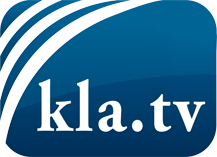 wat de media niet zouden moeten verzwijgen ...zelden gehoord van het volk, voor het volk ...nieuwsupdate elke 3 dagen vanaf 19:45 uur op www.kla.tv/nlHet is de moeite waard om het bij te houden!Gratis abonnement nieuwsbrief 2-wekelijks per E-Mail
verkrijgt u op: www.kla.tv/abo-nlKennisgeving:Tegenstemmen worden helaas steeds weer gecensureerd en onderdrukt. Zolang wij niet volgens de belangen en ideologieën van de kartelmedia journalistiek bedrijven, moeten wij er elk moment op bedacht zijn, dat er voorwendselen zullen worden gezocht om Kla.TV te blokkeren of te benadelen.Verbindt u daarom vandaag nog internetonafhankelijk met het netwerk!
Klickt u hier: www.kla.tv/vernetzung&lang=nlLicence:    Creative Commons-Licentie met naamgeving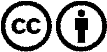 Verspreiding en herbewerking is met naamgeving gewenst! Het materiaal mag echter niet uit de context gehaald gepresenteerd worden.
Met openbaar geld (GEZ, ...) gefinancierde instituties is het gebruik hiervan zonder overleg verboden.Schendingen kunnen strafrechtelijk vervolgd worden.